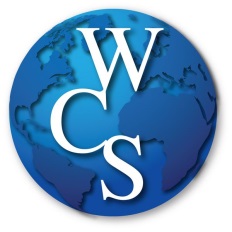 November 11, 2016Dear MSVPA Parents and Guardians,The eighth grade casts and crews have been working hard for weeks now to bring the musical, 1776, to life!  We are very excited to invite you to our upcoming shows on December 9 and 10, and tickets are now available on Mrs. McVicar’s website.  As you consider purchasing tickets to see one of the shows, we want to remind you that the show is geared for mature audiences.  While the content—the crafting of the Declaration of Independence—is appropriate for all ages, there is language used in the show that might not be appropriate for younger children.  We want to make sure you are aware of this prior to purchasing tickets for your family and friends, so you can do so at your individual discretion.If you have any specific questions, please do not hesitate to contact any of us via email or phone.  Our contact information is on our websites.  We look forward to seeing you in a month for the shows!Warmly,The MSVPA eighth grade team,Jennifer McVicar		Maye Kattula			Molly Gale